Minecraft: Installationshinweise 
zur SoftwareEducation Edition (1) Für iOS: i. Minecraft: Education Edition kann im App Store heruntergeladen werden. ii. Öffnen Sie Minecraft: Education Edition. iii. Melden Sie sich mit ihrem Schul-/Uni-Microsoftkonto an. (2) Für Android: i. Minecraft: Education Edition kann im Play Store heruntergeladen werden. ii. Öffnen Sie Minecraft: Education Edition. iii. Melden Sie sich mit ihrem Schul-/Uni-Microsoftkonto an. (3) Für Windows PC: i. Gehen Sie auf https://education.minecraft.net/de-de/get-started . ii. Laden Sie Minecraft: Education Edition herunter und installieren es. iii. Öffnen Sie Minecraft: Education Edition. iv. Melden Sie sich mit ihrem Schul-/Uni-Microsoftkonto an. Hinweis: Die Minecraft Education Edition ist kostenlos nutzbar.Java Edition (1) Gehen Sie auf https://www.minecraft.net/de-de/download . (2) Installieren Sie den Minecraft-Launcher. (3) Öffnen Sie den Minecraft-Launcher. (4) Melden Sie sich mit ihrem Minecraft-Konto an oder erstellen Sie ein neues Minecraft-Konto (Minecraft: Java Edition kostet 23,95€). (5) Wählen Sie die neueste Version aus. (6) Klicken Sie auf „Spielen“. Bedrock Edition (Windows 10 Edition) (1) Minecraft: Bedrock Edition (Windows 10 Edition) kann im Microsoft Store erworben werden. (2) Laden Sie Minecraft: Bedrock Edition (Windows 10 Edition) herunter. (3) Öffnen Sie Minecraft: Bedrock Edition (Windows 10 Edition). Dieses Material wurde im Rahmen der Bachelor-Arbeit „Entwicklung und Evaluation einer digitalen Black Box in Minecraft“ (2021) von Marco Spannring an der Technischen Universität München erstellt und im Rahmen der Veröffentlichung von Jenna Koenen überarbeitet. Das Material und seine Inhalte sind – soweit nicht anders angegeben - lizenziert unter der Creative Commons Lizenz CC BY-NC-SA 4.0 (für den vollständigen Lizenztext siehe https://creativecommons.org/licenses/by-nc-sa/4.0/legalcode).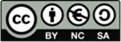 